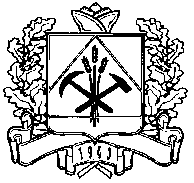 ДЕПАРТАМЕНТ ЖИЛИЩНО-КОММУНАЛЬНОГОИ ДОРОЖНОГО КОМПЛЕКСАКЕМЕРОВСКОЙ ОБЛАСТИП Р И К А З                                            от  « 23 »   декабря   2014 г.		                                     №  137Об установлении норматива потребления коммунальнойуслуги  по отоплению  натерритории муниципальногообразования «город  Кемерово»Руководствуясь Жилищным Кодексом Российской Федерации,  постановлениями Правительства Российской Федерации от 23.05.2006 № 306 «Об утверждении Правил установления и определения нормативов потребления коммунальных услуг», от 27.08.2012  № 857 «Об особенностях применения правил предоставления коммунальных услуг собственникам и пользователям помещений»,  Законом  Кемеровской  области от 28.06.2010 № 70-ОЗ «О разграничении полномочий между органами государственной власти Кемеровской области в сфере жилищно-коммунального комплекса», постановлением Коллегии Администрации Кемеровской области от 02.10.2007 № 275 «О создании департамента жилищно-коммунального и дорожного комплекса Кемеровской области» ПРИКАЗЫВАЮ:            1. Установить на территории муниципального образования «город  Кемерово»  нормативы потребления коммунальной услуги по отоплению для граждан, проживающих в многоквартирных домах или жилых домах при отсутствии приборов учета,  в  отопительный  период  продолжительностью 9 месяцев, включая неполные месяцы отопительного периода, определенные с применением метода аналогов при заданной вероятности объема выборки, равной 0,85, с учетом технических параметров и климатических условий согласно приложению к настоящему приказу.              2.  Определить, что оплата потребителями коммунальной услуги по отоплению осуществляется равномерно за все расчетные месяцы календарного года с применением коэффициента периодичности, равного 0,75, определенного путем деления количества месяцев отопительного периода в году на количество календарных месяцев в году.3. Настоящий приказ подлежит опубликованию в печатных средствах массовой информации и на сайте «Электронный бюллетень Коллегии Администрации Кемеровской области» в соответствии с законодательством.4. Приказ вступает в силу 01 января 2015 года. 5.  Контроль за исполнением настоящего приказа оставляю за собой. И.о. начальника     департамента                                                        Д.Н. РябцевПриложениек приказу департамента жилищно - коммунального и   дорожного комплексаКемеровской области                                                                    от 23.12.2014  г.  №  137Нормативы потребления коммунальной услуги  по отоплению на территории муниципального  образования «город  Кемерово» в жилых помещениях многоквартирных домов или жилых домах при отсутствии приборов учета, в отопительный период продолжительностью 9 месяцев, включая неполные месяцы отопительного периода, определенные с применением метода аналогов при заданной вероятности объема выборки, равной 0,85 с учетом технических параметров и климатических особенностей*   Примечание:     В случае отопления жилых помещений многоквартирных домов или жилых домов посредством печного отопления расчет количества поставки твердого топлива для нужд отопления определяется по следующей формуле:     Q = N * 9 * S * B / К, где:     Q – количество тонн поставки твердого топлива для нужд отопления жилых помещений многоквартирных домов или жилых домов с печным отоплением;     N – норматив потребления коммунальной услуги по отоплению;     9 – количество месяцев отопительного периода в году;     S – площадь жилого помещения многоквартирного дома или жилого дома;     В – коэффициент использования тонн условного топлива для производства 1 Гкал.     За основу расчета применяется коэффициент использования топлива в размере 0,2182 т.у.т./Гкал в соответствии с приказом Министерства промышленности и энергетики Российской Федерации от 11.11.2005 № 301 «Об утверждении методики определения норм выдачи бесплатного пайкового угля для бытовых нужд пенсионерам и другим категориям лиц, проживающим в угледобывающих регионах в домах с печным отоплением и имеющим право на его получение в соответствии с законодательством Российской Федерации;     К – коэффициент перевода тонн условного топлива  в зависимости от вида топлива согласно таблице:     При этом количество поставки твердого топлива для нужд отопления жилых помещений многоквартирного дома или жилых домов с печным отоплением не может быть:ДЕПАРТАМЕНТ ЖИЛИЩНО-КОММУНАЛЬНОГОИ ДОРОЖНОГО КОМПЛЕКСАКЕМЕРОВСКОЙ ОБЛАСТИП Р И К А З                                            от  «18» марта 2015 г.		                                     №  14О внесении изменений и дополнений в некоторые приказы об установлении нормативов потребления коммунальной услуги  по отоплению  на территории муниципальных образований Кемеровской областиВ соответствии с постановлением Правительства Российской Федерации от 06.05.2011 № 354 «О предоставлении коммунальных услуг собственникам и пользователям помещений в многоквартирных домах и жилых домов», постановлением Правительства Российской Федерации от 23.05.2006 № 306 «Об утверждении Правил установления и определения нормативов потребления коммунальных услуг», ГОСТом Р 51586-2000, Законом  Кемеровской  области от 28.06.2010 № 70-ОЗ «О разграничении полномочий между органами государственной власти Кемеровской области в сфере жилищно-коммунального комплекса», постановлением Коллегии Администрации Кемеровской области от 02.10.2007 № 275 «О создании департамента жилищно-коммунального и дорожного комплекса Кемеровской области»ПРИКАЗЫВАЮ:5.2. Пункты 3, 4 и 5 приказа считать соответственно пунктами 4, 5 и 6.6.	Внести следующие изменения и дополнения в приказ от 23.12.2014 № 137  «Об установлении нормативов потребления коммунальной услуги по отоплению на территории муниципального образования «город Кемерово»:6.1.  Дополнить приказ пунктом 3 следующего содержания: « 3. Применение нормативов осуществляется в соответствии с пунктом 3 (1) Приложения к Правилам установления и определения нормативов потребления коммунальных услуг, утвержденным Постановлением Правительства Российской Федерации от 23.05.2006 № 306, устанавливающим, что при наличии технической возможности  установки коллективных (общедомовых) приборов учета норматив потребления коммунальной услуги по отоплению в жилых помещениях определяется с учетом повышающего коэффициента, составляющего:6.2. Пункты 3, 4 и 5 приказа считать соответственно пунктами 4, 5 и 6.И.о. начальника департамента                                                             Д.Н. Рябцев                                                               Категории многоквартирных домов и жилых домовНорматив потребления коммунальной услуги по отоплению в жилых помещениях(Гкал на 1 кв. метр общей площади всех помещений в многоквартирном доме или жилого дома) *1.Многоквартирные дома, в том числе общежития квартирного, секционного и коридорного типа, жилые дома строительным объемом менее 5000 кубических метров0,03332.Многоквартирные дома, в том числе общежития квартирного, секционного и коридорного типа, жилые дома строительным объемом от 5000 кубических метров до 10000  кубических метров0,02843.Многоквартирные дома, в том числе общежития квартирного, секционного и коридорного типа, жилые дома строительным  объемом от 10000 кубических метров0,0239Каменный угольБурый угольДроваКоэффициенты перевода натурального топлива в условное топливо0,7680,4670,266Каменный угольБурый угольДроваменее5 тонн9 тонн11 м3более8 тонн12 тонн14 м3с 1 января 2015 г. по 30 июня 2015 г.      с 1 июля 2015 г. по 31 декабря 2015 г.    с 1 января 2016 г. по 30 июня 2016 г.      с 1 июля 2016 г. по 31 декабря 2016 г.    с 2017 г.– 1,1;– 1,2;– 1,4;– 1,5;– 1,6.»